Рекомендации по организации работы образовательных организаций в условиях сохранения рисков распространения COVID-19 (приложение к письму Роспотребнадзора от 8 мая 2020 г. № 02/8900-2020-24)14 мая 2020 I. Общие положения.1. Перед открытием организации провести генеральную уборку помещений с применением дезинфицирующих средств по вирусному режиму2. Закрепить за каждым классом (группой) учебное помещение (групповую), организовав предметное обучение и пребывание в строго закрепленном за каждым классом (группой) помещении. Исключить общение обучающихся и воспитанников из разных классов (групп) во время перемен и при проведении прогулок.3. По возможности сократить число обучающихся и воспитанников в классе (группе).4. Исключить объединение обучающихся и воспитанников из разных классов (групп) в одну группу продленного дня, не допускать формирование "вечерних дежурных" групп.5. Исключить проведение массовых мероприятий.6. Обеспечить проведение ежедневных "утренних фильтров" с обязательной термометрией (целесообразно использовать бесконтактные термометры) с целью выявления и недопущения в организации обучающихся, воспитанников и их родителей (законных представителей), сотрудников с признаками респираторных заболеваний при входе в здание, исключив скопление детей и их родителей (законных представителей) при проведении "утреннего фильтра".7. Установить при входе в здание дозаторы с антисептическим средством для обработки рук.8. Пересмотреть режим работы организации, в т.ч. расписание учебных занятий, изменив время начала первого урока (занятия) для разных классов и время проведения перемен, в целях максимального разобщения классов (групп).9. Обеспечить незамедлительную изоляцию обучающихся и воспитанников с признаками респираторных заболеваний, до прихода родителей (законных представителей) или приезда бригады скорой помощи,10. С учетом погодных условий максимально организовать пребывание детей и проведение занятий на открытом воздухе. Использовать открытую спортивную площадку для занятий физической культурой, сократив количество занятий в спортивном зале.11. Проводить во время перемен (динамических пауз) и по окончанию работы текущую дезинфекцию помещений (обработка рабочих поверхностей, пола, дверных ручек, помещений пищеблоков, мебели, санузлов, вентилей кранов, спуска бачков унитазов). Дезинфицирующие средства использовать в соответствии с инструкциями производителя в концентрациях для вирусных инфекций.12. Обеспечить дезинфекцию воздушной среды с использованием приборов для обеззараживания воздуха.13. Обеспечить после каждого урока проведение в отсутствие обучающихся сквозного проветривания помещений и групповых помещений в отсутствие детей.10. Обеспечить обработку обеденных столов до и после каждого приема пищи с использованием моющих и дезинфицирующих средств.11. Столовую и чайную посуду, столовые приборы после каждого использования дезинфицировать путем погружения в дезинфицирующий раствор с последующим мытьем и высушиванием либо мыть в посудомоечных машинах с соблюдением температурного режима.12. Организовать работу персонала пищеблоков с использованием средств индивидуальной защиты (маски и перчатки).13. Усилить контроль за организацией питьевого режима, обратив особое внимание на обеспеченность одноразовой посудой и проведением обработки кулеров и дозаторов.14. Обеспечить постоянное наличие мыла, туалетной бумаги в санузлах для детей и сотрудников, установить дозаторы с антисептическим средством для обработки рук.15. Усилить педагогическую работу по гигиеническому воспитанию обучающихся, воспитанников и их родителей (законных представителей). Обеспечить контроль за соблюдение правил личной гигиены обучающимися и сотрудниками.II. Рекомендации по проведению экзаменов и итоговой аттестации.1. Провести генеральную уборку с применением дезинфицирующих средств по вирусному режиму мест проведения экзаменов до их начала и после завершения.2. При проведении итоговой аттестации, экзаменов в общеобразовательных организациях при входе в здание обеспечить проведение обязательной термометрии с использованием бесконтактных термометров с целью выявления и недопущения обучающихся и персонала с признаками респираторных заболеваний.3. Установить при входе в здание дозаторы с антисептическим средством для обработки рук4. Составить график прихода на экзамен обучающихся и персонала в целях максимального разобщения обучающихся при проведении утренней термометрии.5. Исключить скопление детей в зоне рекреации.6. В местах проведения экзаменов обеспечить социальную дистанцию между обучающимися не менее 1,5 метров, зигзагообразную рассадку за партами (по 1 человеку).7. Предусмотреть возможность оснащения помещений для проведения экзаменов оборудованием для обеззараживания воздуха, предназначенным для работы в присутствии детей.8. Обеспечить персонал, присутствующий на экзамене средствами индивидуальной защиты (маски и перчатки).9. Организовать питьевой режим с использованием воды в емкостях промышленного производства, в том числе через установки с дозированным розливом воды (куллеры, помпы и т.п.), обеспечив достаточное количество одноразовой посудой и проведение обработки кулеров и дозаторов.Обзор документаРоспотребнадзор дал образовательным организациям рекомендации по работе в условиях сохранения рисков распространения COVID-19.Перед открытием следует провести генеральную уборку с применением дезинфицирующих средств по вирусному режиму.На входе нужно организовать ежедневную утреннюю термометрию, исключив скопление детей и родителей, поставить дозаторы с антисептиками. Также антисептики должны быть в туалетах.Необходимо добиться максимального разобщения классов (групп) за счет расписания занятий и перемен, закрепления за каждым классом (группой) одного помещения для всех занятий, исключения общения разных классов (групп) во время перемен и при прогулках. По возможности следует сократить число детей в классе (группе), максимально организовать пребывание и проведение занятий на открытом воздухе, проветривать классы в отсутствие детей после каждого урока.Рекомендуется исключить объединение детей из разных классов (групп) в одну группу продленного дня, не допускать формирование вечерних дежурных групп. Также нужно исключить проведение массовых мероприятий.Персонал пищеблоков должен работать в масках и перчатках.Uptolike4TalkВКонтактеFacebookОдноклассникиTwitterMail.ruPinterestEvernoteВ кругу ДрузейTumblrLiveJournalPinmePocketБобрДобрBloggerDiggDeliciousInstapaperLiveInternetLinkedInMySpaceReadabilitySurfingbirdStumbleUponПо почте– кнопки "Поделиться" предоставлены сервисом улучшения соц. активности Uptolike.– сервис для привлечения клиентов из интернета без комиссий и переплат.Привлечение клиентов из интернета
Без посредников и переплат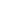 